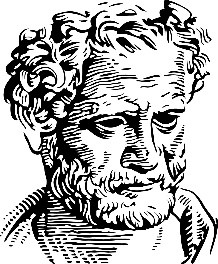 Δημοκρίτειο 		Προς:   Την Γραμματεία         Πανεπιστήμιο		              του Τμήματος Πολιτικών Μηχανικών         Θράκης                                                 της Πολυτεχνικής Σχολής του Δ.Π.Θ.		Ξάνθη, ………………………………. ΑΙΤΗΣΗΠαρακαλώ να δεχθείτε την ανανέωση της εγγραφής μου για την εκπόνηση Διδακτορικής Διατριβής στο Τμήμα Πολιτικών Μηχανικών της Πολυτεχνικής Σχολής του Δημοκρίτειου Πανεπιστήμιου Θράκης, για το ακαδ. έτος 202  -202   .Επώνυμο:Όνομα:Πατρώνυμο:Διεύθυνση κατοικίας:Οδός:Αριθμ.:Τ.Κ.:Πόλη:Νομός:ΤηλέφωναΟικίας:Κινητό:e-mail:ΣΥΜΦΩΝΩΟ ΑΙΤΩΝ / Η ΑΙΤΟΥΣΑ(Υπογραφή Επιβλέποντος / βλέπουσας)(Υπογραφή Υ.Δ.)Ο / Η ΕΠΙΒΛΕΠΩΝ / ΟΥΣΑ ΤΗΣ Δ.Δ.(Υπογραφή Υ.Δ.)(Ονοματεπώνυμο Επιβλέπ. και Τίτλος)(Υπογραφή Υ.Δ.)